2022 ANUSA Election Results
I confirm these are the true and correct outcomes of the 2022 ANUSA Annual elections. I confirm these elections were conducted in accordance with the ANUSA Constitution and Electoral Regulations. As per the ANUSA Constitution, I confirm that the above named individuals will begin their stated positions as of December1 2022.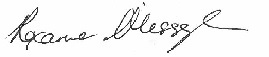 Roxanne MissinghamReturning Officer4 October 2022PresidentBen YatesVice PresidentGrace KingGeneral SecretaryPhoenix O'NeillTreasurerKatrina HaEducation OfficerBeatrice TuckerWelfare OfficerKai Dreyfus-BallesiClubs OfficerCharlotte CarnesUniversity Council MemberBen YatesGeneral RepresentativesOscar Moysey
Skye Predavec
Chris Morris
Abirami Manikandan
Yerin Park
Myka Davis
Kelsie Suter
Anton Vassallo
Noor Shah
Brandon Lee
Aidan Harris
Ollie O'Kane
Adhyan Dhull
Max MarlandNUS DelegatesBen Yates
Azraa Hussain
Beatrice Tucker
Samuel Macrae
Skye PredavecCollege of Law RepresentativesSuzie Ma
William CareyCollege of Business and Economics RepresentativesTanya Babbar
William George Burfoot
(elected unopposed)College of Arts and Social Sciences RepresentativesLara Johnson
Mickey ThrossellCollege of Engineering and Computer Science RepresentativesHayden Mendoza
Harrison OatesJoint College of Sciences RepresentativesYasmin Osborne
Isha Singhal
(elected unopposed)College of Asia and the Pacific RepresentativesIoan Hastie
(elected unopposed)Environment OfficerRex Michelson